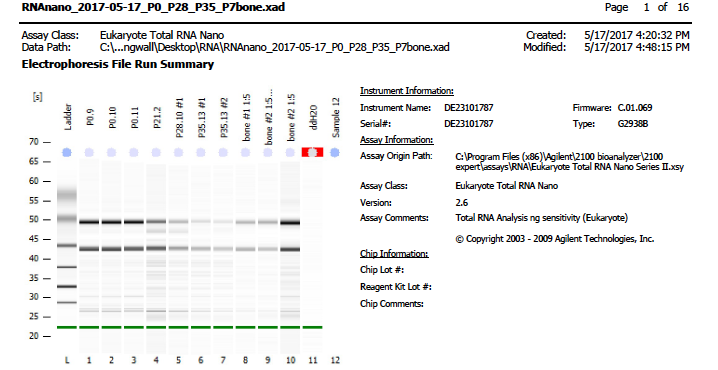 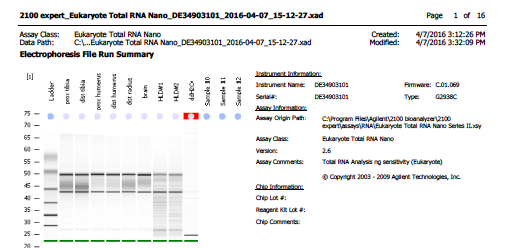 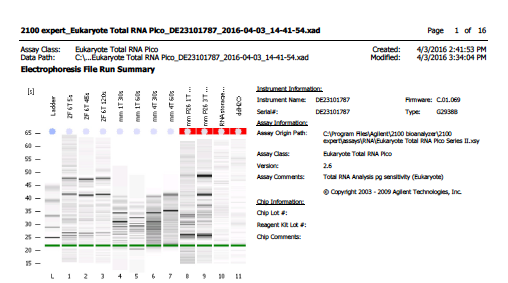 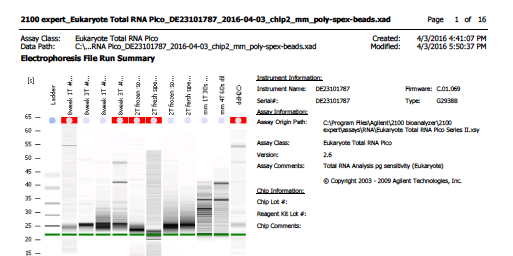 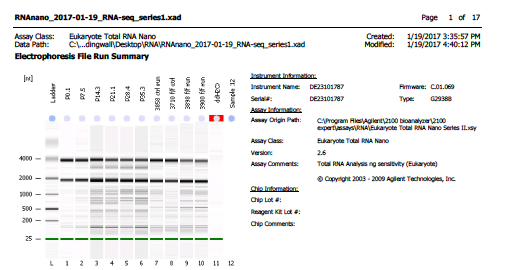 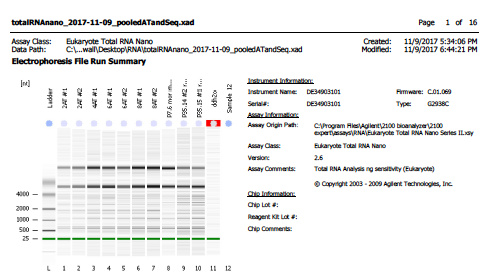 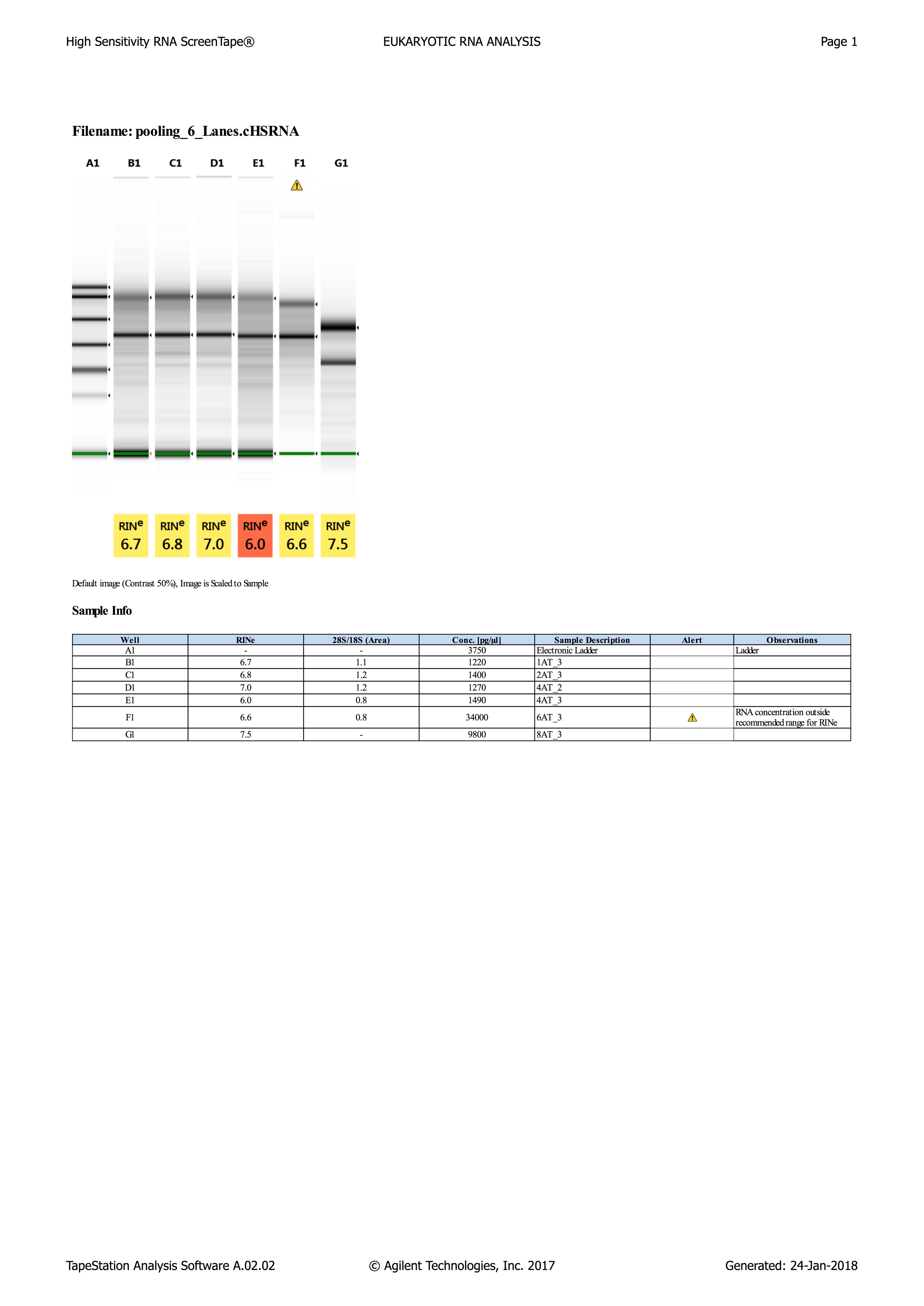 *run on Agilent TapeStation HighSensitivity RNA screen tape